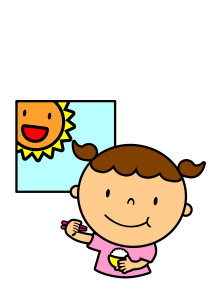 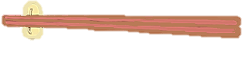 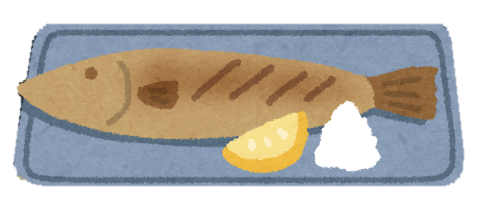 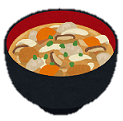 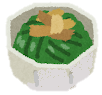 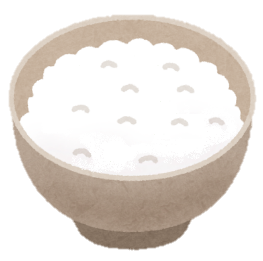 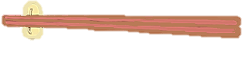 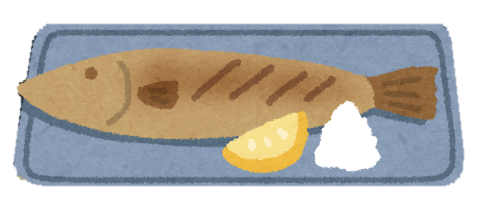 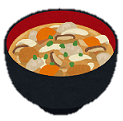 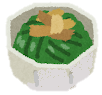 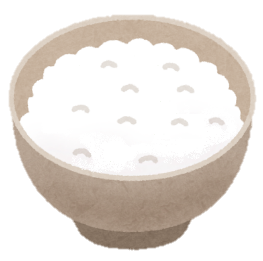 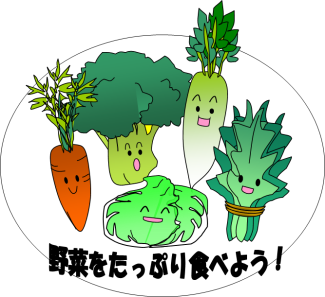 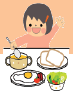 乳幼児期の食生活をよりよくするために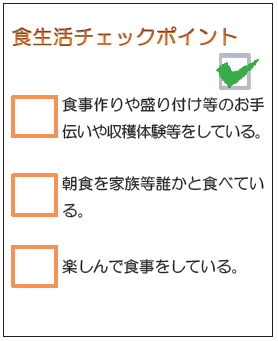 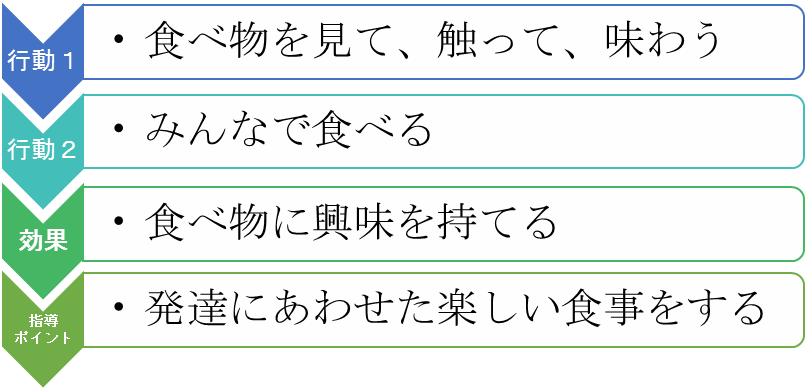 